Église St Joseph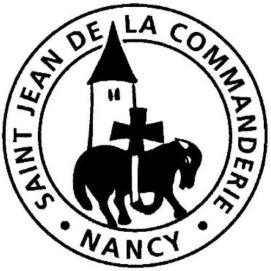 16 février 20206ème dimanche du Temps ordinaire  AEnseigne-moi, SeigneurPoursuivant la méditation du Sermon sur la montagne, nous avons la confirmation que le Seigneur nous appelle à lui ressembler. « Vous avez appris » nous dit-il, comment vivre la loi de la Première Alliance, mais « moi, je vous dis » de vivre à présent dans l’Alliance nouvelle parce qu’elle est chemin de vie et de bonheur. Bien sûr, Jésus laisse à chacun la liberté de le suivre ou non. Et l’Esprit de nos baptêmes nous soutient.CHANT D’ENTRÉEDieu qui nous appelles à vivre  K 1581.	Dieu qui nous appelles à vivre aux combats de la liberté, (bis)Pour briser nos chaînes, fais en nous ce que tu dis,Pour briser nos chaines, fais jaillir en nous l’Esprit.
2.	Dieu qui nous apprends à vivre aux chemins de la vérité, (bis)Pour lever le jour, fais en nous ce que tu dis,Pour lever le jour, fais jaillir en nous l’Esprit.3.	Dieu qui nous invites à suivre le soleil du Ressuscité, (bis)Pour passer la mort, fais en nous ce que tu dis,Pour passer la mort, fais jaillir en nous l’Esprit.4.	Dieu qui as ouvert le livre où s’écrit notre dignité, (bis)Pour tenir debout, fais en nous ce que tu dis,Pour tenir debout, fais jaillir en nous l’Esprit.1ère Lecture :Si 15, 15-20« Si tu le veux… » : voilà toute la délicatesse du Seigneur quand il parle à son peuple par la bouche du Sage. Oui, nous sommes libres de croire ou non. Mais faisons confiance au Seigneur, sa sagesse est grande, son amour est tout-puissant.Psaume 118Heureux ceux qui marchent suivant la loi du Seigneur !Heureux les hommes intègres dans leurs voiesQui marchent suivant la loi du Seigneur !Heureux ceux qui gardent ses exigences, Ils le cherchent de tout cœur !Toi, tu promulgues des préceptesÀ observer entièrement. Puissent mes voies s’affermir À observer tes commandements !Sois bon pour ton serviteur, et je vivraiJ’observerai ta parole.Ouvre mes yeux,Que je contemple les merveilles  de ta loi.Enseigne-moi, Seigneur, le chemin de tes ordres ;À les garder, j’aurai ma récompense.Montre-moi comment garder ta loi,Que je l’observe de tout cœur.2ème Lecture : 1 Co 2, 6-10St Paul précise à ses auditeurs quelle est la sagesse du Seigneur : « ce n’est pas la sagesse de ce monde ». Ne nous laissons pas abuser. Mais laissons-nous habiter par l’Esprit.Évangile : Mt 5, 17-37Alléluia. Alléluia.Tu es béni, Père, Seigneur du ciel et de la terre,
tu as révélé aux tout-petits les mystères du Royaume.Alléluia.PRIÈRE DES FIDÈLES« Vous avez appris […]. Eh bien ! moi, je vous dis » : le Christ ne veut pas faire de nous des rabâcheurs de la Loi mais des croyants libres et des priants sincères. Que notre prière soit vraie et qu’elle s’ouvre aux dimensions du monde.« La vie et la mort sont proposées aux hommes. L’une ou l’autre est donnée selon leur choix. »Prions pour que les habitants de notre planète contribuent, par les choix qu’ils font, à la préservation de la vie pour tous, dans un environnement sauvegardé par chacun. R/R/	Esprit de Dieu, intercède pour nous. Vien au secours de notre faiblesse.« La sagesse de Dieu […], ce n’est pas la sagesse de ce monde, la sagesse de ceux qui dirigent le monde et qui vont à leur destruction. »Prions pour que les puissants qui dirigent et qui dominent le monde prennent leurs décisions dans le sens du bien commun. R/Jésus disait à ses disciples : « Ne pensez pas que je suis venu abolir la Loi ou les Prophètes : je ne suis pas venu pour abolir mais pour accomplir. »Prions pour que les chrétiens observent la loi d’amour enseignée par Jésus, le Christ, notre Seigneur. R/Pour notre communauté et pour notre ville.Prions pour que chacun découvre les richesses des uns et des autres, en toute fraternité. R/Tu es le Dieu de toute sagesse, Dieu Père qui aimes tous les hommes. Ouvre les esprits et les cœurs au bonheur que tu promets à chacun, à la suite de Jésus. Nous t’en prions, toi qui règnes pour les siècles des siècles. – Amen.COMMUNIONLa Sagesse a dressé une table.La Sagesse a dressé une table, elle invite les hommes au festin. Venez au banquet du Fils de l’homme ; mangez et buvez la Pâque de Dieu.1.	Je bénirai le Seigneur en tout temps,
sa louange est sans cesse à mes lèvres. En Dieu, mon âme trouve sa gloire,
que les pauvres m’entendent et soient en fête.2.	Proclamez avec moi que le Seigneur est grand,
exaltons tous ensemble son  Nom !J’ai cherché le Seigneur et il m’a répondu,
de toutes mes terreurs il m’a délivré.3.	Tournez-vous vers le Seigneur et vous serez illuminés, votre visage ne sera pas couvert de honte. Un pauvre a crié et Dieu a entendu,
le Seigneur l’a sauvé de toutes ses angoisses.4.	Ils ont crié et le Seigneur les a entendus, de la détresse il les a délivrés.Il est proche de ceux qui ont le cœur déchiré,
il vient sauver ceux dont la vie est déchirée.ENVOICouronnée d’étoilesNous te saluons, Ô toi Notre Dame,Marie, Vierge sainte que drape le soleil.Couronnée d'étoiles, la lune est sous tes pas.En toi nous est donnée l'aurore du salut.Marie Ève nouvelle et joie de ton Seigneur,Tu as donné naissance à Jésus le Sauveur.Par toi nous sont ouvertes les portes du jardinGuide-nous en chemin, Étoile du Matin.Si Jésus rayonne une telle paix, une telle assurance, une telle allégresse, une telle disponibilité, c’est à cause de l’amourdont il se sait aimé de son Père.       Saint Paul VI ( 1897-1978)